COLEGIO DE BACHILLERES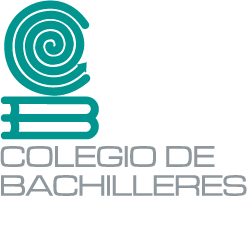 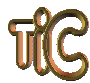 TECNOLOGÍAS DE LA INFORMACIÓN Y LA COMUNICACIÓN 4TAREA CLASE 6. CORTE 2. INSUMO 8Nombre:   Plantel:   El Rap de mi barrio Conviértete en un chico del barrio construyendo las estrofas de este rap, el final de cada frase tiene que rimar con la anterior.Escucha este rap que es mi revoluciónYo hago rimas que son poesíaMis letras cantan la vida de mi barrioGritan lo que me pasa en el corazónLo que te pasa a ti tambiénEs tan sencillo que yo te lo cuentoY esto es lo que muy dentro sientoCon mis canciones alegro tu díaAunque no lo creas, estoy inspiradoPuede que algún día me llene de varoGrabaré un disco que llegará al número unoY compraré una gran casa para mis viejosEl mundo entero cantará mi canciónVamos pa´lante sin dejar de cantar